Дидактические игры по духовно – нравственному воспитанию для детей среднего и старшего дошкольного возраста                                                                                        Подготовила: методист МКДОУ №6 «Ромашка»,                                                                                            Бурякова Е.М.Дидактическая игра «Мой ангел»/для детей среднего и старшего дошкольного возраста/Программное содержание: расширять представления детей о сотворении мира Богом;уточнять представления о мире видимом и невидимом, духовном, ангельском и земном;воспитывать и развивать понимание детьми нравственных образцов, духовных значений и смыслов.Материалы: шаблоны ангелов (Приложение №1), цветной и белый картон, ножницы, гуашь, кисточки, салфетки, клей.Ход игры:Рассказ педагога об ангелах.Слово «ангел» означает посланник, «приносящий вести». Ангелы — символы предвестников священного, которые сопровождают нас и помогают, когда это необходимо. Согласно всем традициям, каждый человек имеет ангела-хранителя, который следит за тем, чтобы человек продвигался вперед по пути своей духовной реализации. У нас есть особая связь с Господом Богом через Ангелов, и в каждом из нас живет частица Бога, Божественная искра, позволяющая просить ангелов о помощи для себя и своих близких.Вспомнить  у кого в этом месяце у детей и близких День ангела. Напомнить о традиции изготовление подарков к Дню ангела.Рассматривание шаблонов для изготовления ангелов.Самостоятельная работа детей.Выставка детских работ.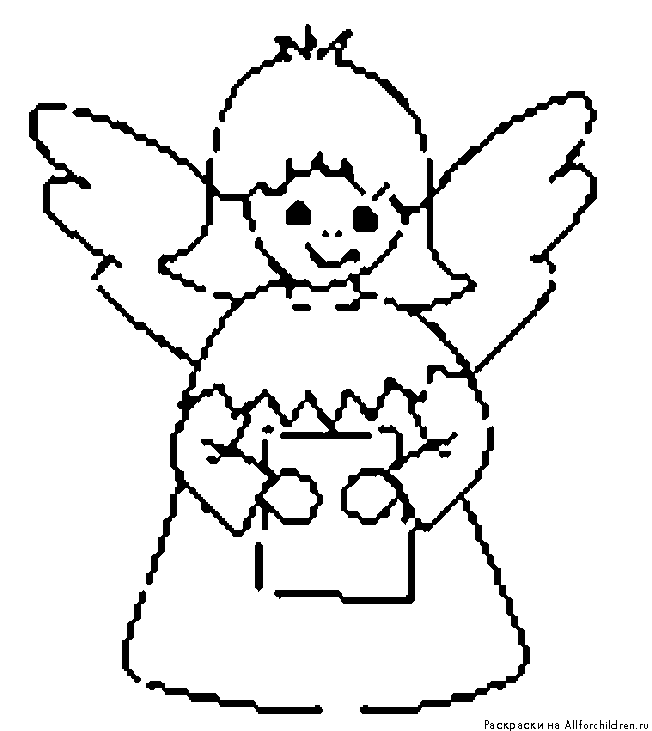         Дидактическая игра «Раскрась пасхальное яичко»/для детей среднего и старшего дошкольного возраста/Программное содержание:  знакомить детей с православным представлением о пасхальном яичке, как о символе воскрешения Христа, победы жизни над смертью;поддерживать в детях чувство пасхальной радости;  содействовать формированию привычки следовать праздничным традициям.Материалы: образцы узоров (Приложение №2), белый картон, шаблоны яичек, ножницы, цветная бумага, салфетки, клей.Ход игры:Рассказ воспитателя о пасхальных традициях.Праздник Светлого Христова Воскресения, Пасха, - главное событие года для православных христиан и самый большой православный праздник. Слово "Пасха" пришло к нам из греческого языка и означает "прехождение", "избавление". Пасха по своему значению выходит из ряда главнейших двунадесятых праздников и именуется "Праздником праздников и Торжеством торжеств".
           В этот и последующие дни многократно звучат слова пасхального приветствия: "Христос воскресе! - Воистину воскресе", которыми мы исповедуем веру в Воскресение Господа. На Пасху предполагается особенно обильная и разнообразная трапеза. Традиционно, после окончания богослужения верующие разговляются (т.е. прекращают пост) кусочком пасхального кулича, крашеными яйцами и пасхой.     Раскрашивание пасхального яйца — это самое настоящее искусство. Рассматривание образцов узоров. Обсуждение выбранных узоров.Изготовление пасхальных подарков.Дети прячут изготовленные яички, затем ищут и находят их – кто больше найдет.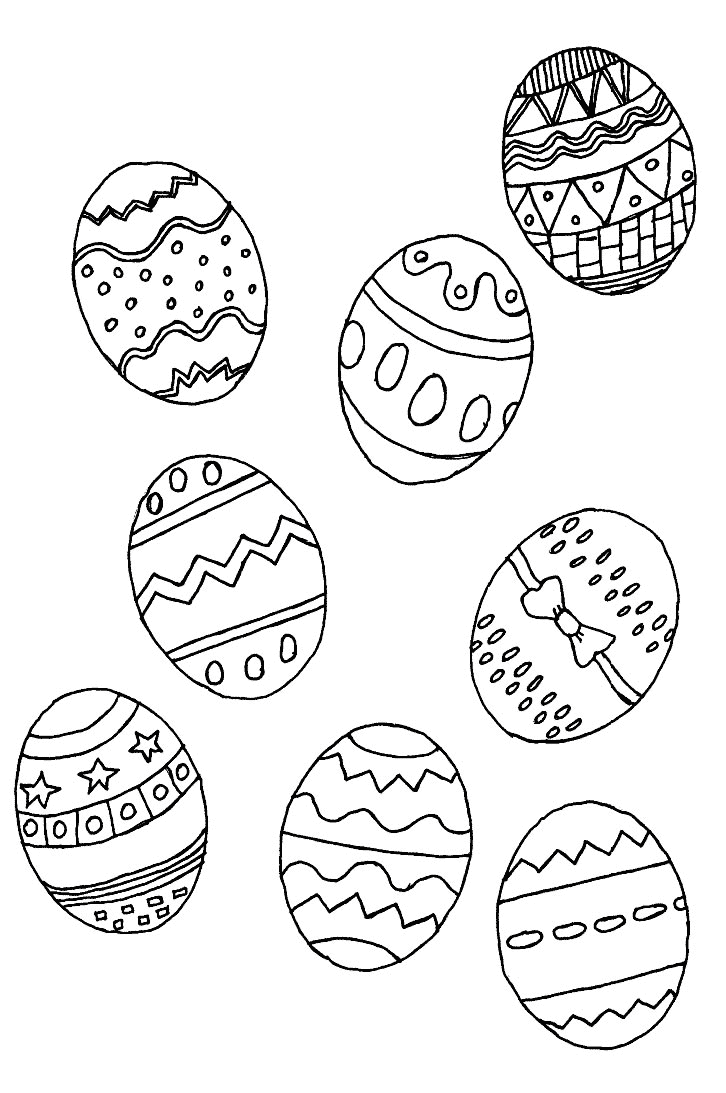 Дидактическая игра «Укрась икону»/для детей среднего и старшего дошкольного возраста/Программное содержание: расширять представление детей об иконе;познакомить детей с православной традицией отношения к иконе – почитание икон;учить узнавать на иконах Образы Святых Угодников Божьих;способствовать развитию высших сфер личности ребенка, формированию любви, добра, совести.Материалы: Иконы с Образами Святых Угодников Божьих (Приложение №3), цветной и белый картон, ножницы, гуашь, кисти, салфетки, клей, цветная бумага.Ход игры:Чтение стихотворения Ю. Кондратьевой  «Икона Божьей Матери»Икона Божьей Матери,Прошу меня храни.От бед, напастей горестныхМеня убереги.С Тобой я свет увиделаВ далёких облаках.Икону Божьей МатериДержу я на руках.Растопишь сердце ты моёВ преддверии трудных днейИ станет ясно и легкоНа душе моей.Рассматривание икон, выбор иконы для игры.Изготовление украшений (цветы, свечи, листочки, геометрические фигуры).Украшение иллюстрации иконы.Рассматривание и обсуждение.  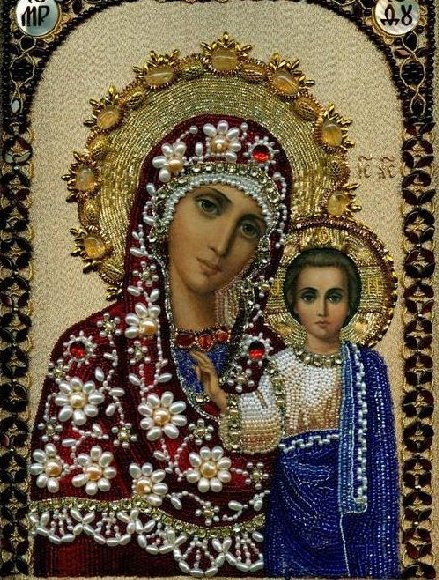 Дидактическая игра «Собери Храм»/для детей среднего и старшего дошкольного возраста/Программное содержание: знакомить детей с внешним устройством Храма;дать представление о расположении и назначении главных частей Храма; расширять словарный запас детей;способствовать развитию образного восприятия Храма;воспитывать благоговейное отношение к Храму и его Святым.Материал: образец Храма (Приложение №4), несколько наборов мозаичного изображения Храма.Ход игры:Дети рассматривают с воспитателем образец Храма, называя его основные части.Сравнивая с образцом, из мозаичных фрагментов, собирают Храм.По мере обучения детей игру можно усложнить, собирая Храм без образца.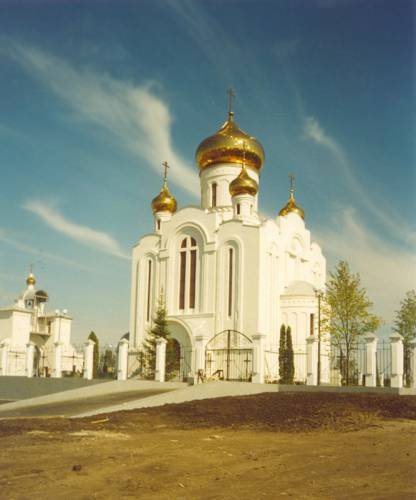 Дидактическая игра «Узнай и назови икону»/для детей старшего дошкольного возраста/ Программное содержание:расширять представление детей об иконе;знакомить детей с православной традицией отношения к иконе – почитание икон; учить узнавать на иконах Образы Святых Угодников Божьих; воспитывать трепетное и благоговейное отношение к образам; способствовать развитию высших сфер личности ребенка, формированию любви, добра, совести.Материалы: иконы с Образами, известные детям (Приложение №3).Ход игры:Дети рассматривают образы, предложенные воспитателем,  берут один из Образов, угадывают и называют его. Затем рассказывают всё, что о нём знают. По мере усвоения программы можно усложнить игру: ребенок выбирает Образ, рассказывает о нём детям, дети угадывают икону.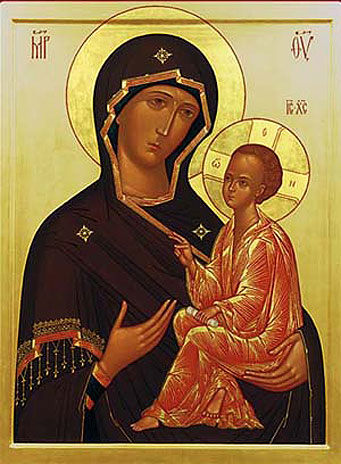 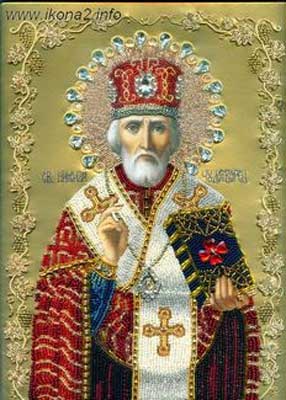 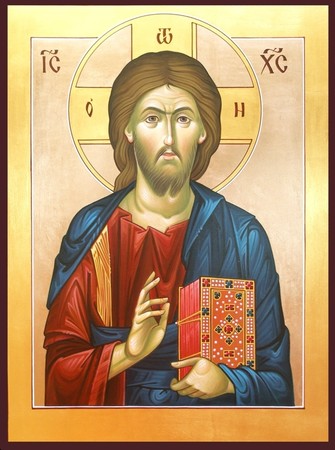 Дидактическая игра «Назови православный  праздник»/для детей старшего дошкольного возраста/Программное содержание: закрепить знания  детей о праздниках православного календаря, их событиях и смыслах;воспитывать у детей привычку готовиться к православным праздникам; побуждать желание укреплять и расширять свои знания о православии.  Материалы: картинки с  символами   основных православных праздников (Приложение №5). Ход игры:1. Рассматривание  картинок. Беседа о праздниках, их значении и традиции.2. Дети берут одну картинку, угадывают и называют  праздник. Затем рассказывают всё, что о нём знают.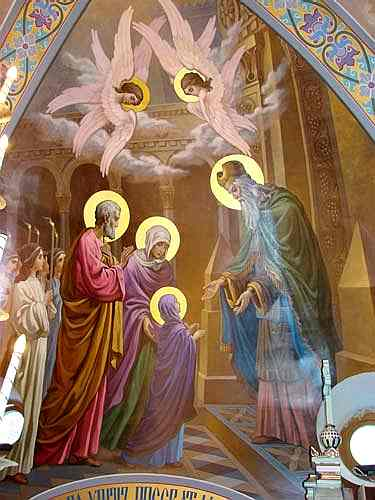 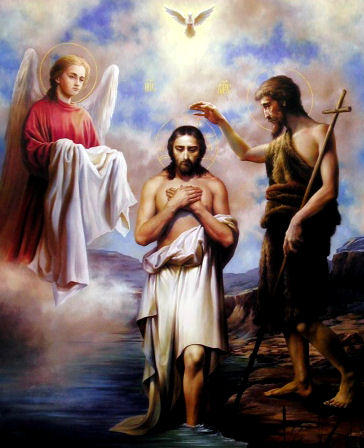 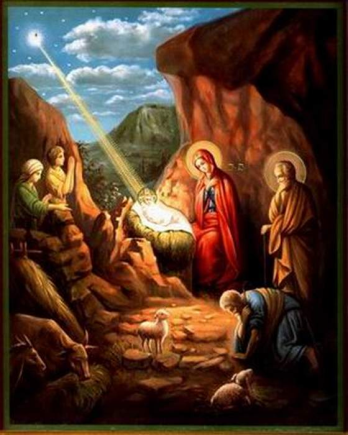 